WVU Summer Acting Academy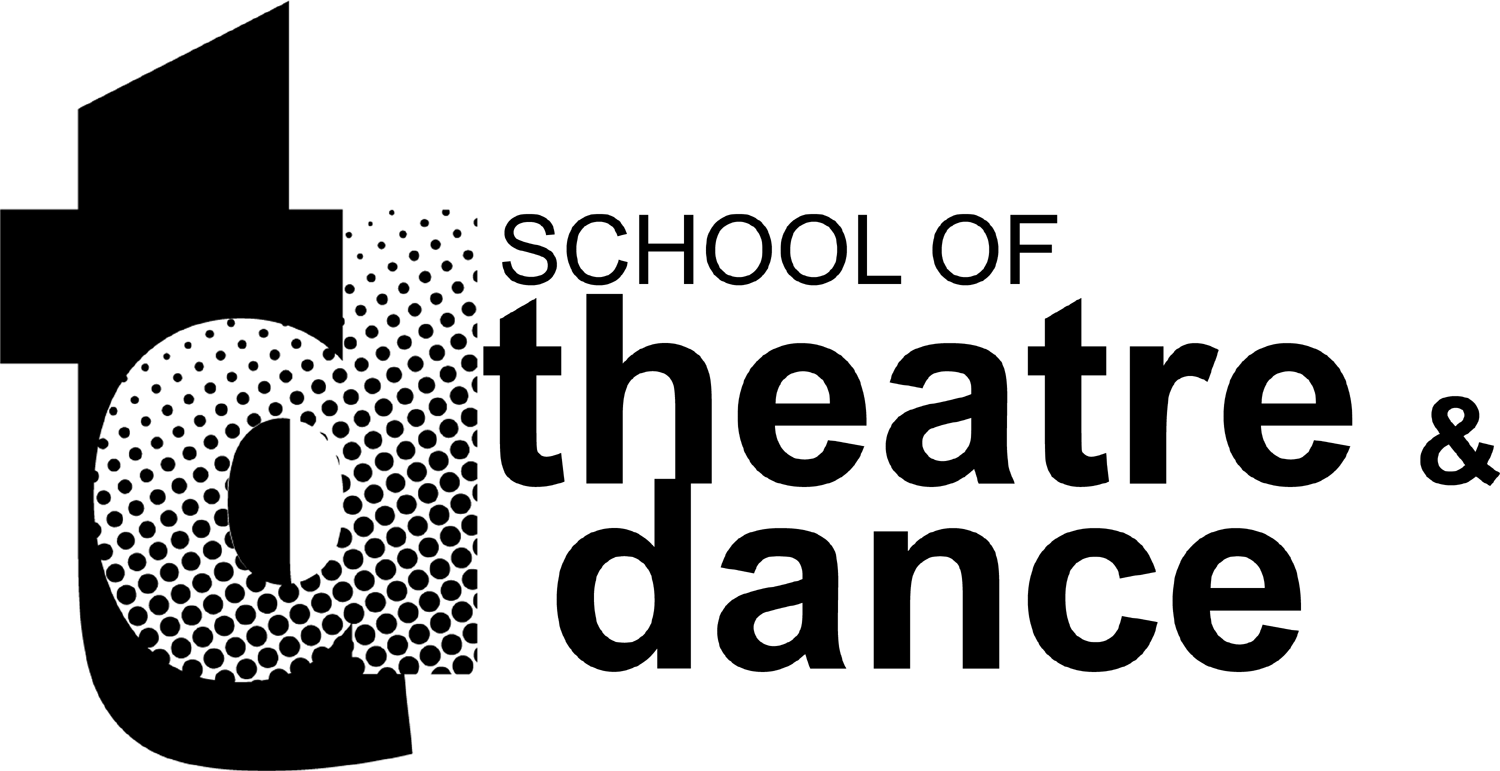 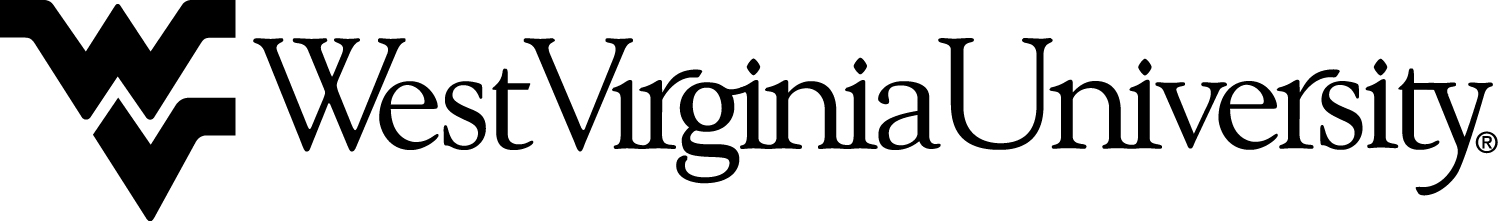 Teen Academy                                     	 June 14 – June 20, 2020	Actor Name:___________________________________________________________________Parent Name: __________________________________________________________________Parent Email: ____________________________________________Phone: ________________Address: ______________________________________________________________________City: _____________________________________ State: _______ Zip: _____________Age: _______      	Gender: ___________________________________Roommate Preference: __________________________________________________________MAXIMUM 2 PER ROOM  Please Note: The School of Theatre & Dance does not make specific arrangements for off campus housing. West Virginia University is committed to making this academy accessible to all individuals. If you have special needs and require accommodation to fully participate, or have special dietary requirements like vegetarian meals, please check here □.  Specific dietary accommodations will be addressed in the Medical form.Acting Experience/shows				Schools and/or Teachers_____________________________________________________________________________________________________________________________________________________________________________________________________________________________________________________________________________________________________________________________________________________________________________________________________________________Tuition (send or call-in to make payment):Student Tuition (classes & activities) ………………………………………………………………………………….…………. $625.00Tuition after May 31th……………………………………………………………………………………………………………………. $675.00□ I would like to order a $15 SDA T-shirt.  Size____ (YL, S, M, L, XL)    Number of shirts___ …………………………. $______Total Enclosed: …………………………………………………………………………………………………………………….……$_______To register and make payment by phone call: (304) 293-2020Room & Board (pay to WVU at check-in):Room & Board Full Room & Board (double occupancy WVU Resident Hall & full meal plan) ..........................$334.26*          Room only (double occupancy) …………………………………………………………..…...….$161.28*Meals only……………………………………………………….……………………………..….$172.98*□ I will NOT require on-campus housing.    □ I will NOT require the Meal Plan (Pay-as-you-go per meal is available)I give WVU permission to reproduce photos or video images in which my child or I appear. Yes ____ No ____Please make checks for tuition only payable to: WEST VIRGINIA UNIVERSITY.  For Master Card or Visa payments, complete the information below this paragraph.  Please return form to: Summer Acting  Academy/West Virginia University / 305A College of Creative Arts / Morgantown WV  26506-6111, or fax to: (304)293-2533. 
*□Master Card	*□ Visa________________________________________	*Expiration Date______/________*Name as it appears on the card (Please print clearly) __________________________________________________*Signature___________________________________________                              Date: _______________________*This is required information and your payment will be delayed if it is incomplete.Refunds after June 8th, 2020 are 50% of the Student TuitionNo refunds are available on or after the first day of classes on June 20th, 2020